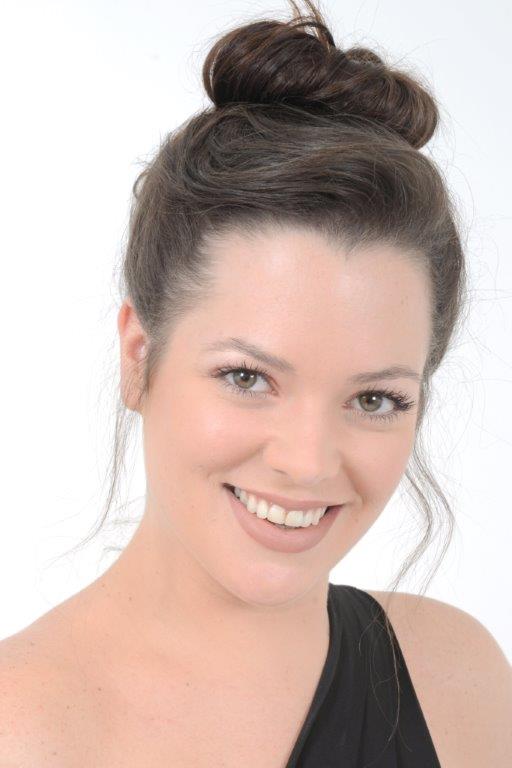 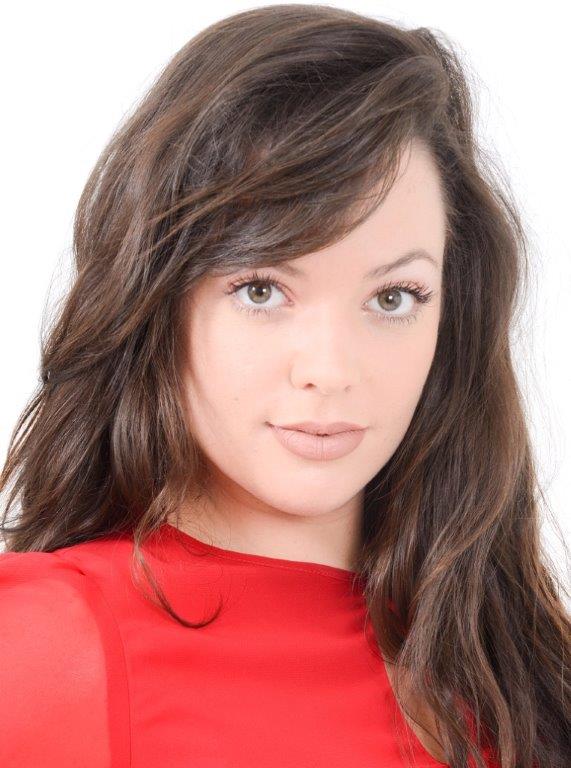 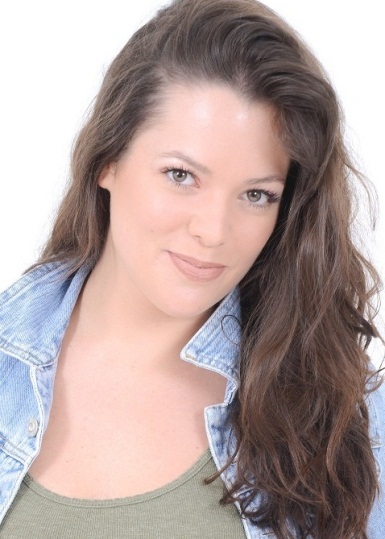 NIKITA FABERDOB:  18 April 1993Height:  1.69m/ 5.6Hair:  BrownEyes:  GreenLanguage:  EnglishAccents:  Standard American & British RPTRAINING:ACT-2 Year Diploma            Advanced Acting For Film                       (2014-2015)FILM:Dance of Chance          Farrah          Riaz Solker (Short Film)                2015THEATRE:The Pact                         Dillon          Nicola Hanekom                             2015VOICE-OVER:Malachi Entertainment                     Radio Retail                                     2015SKILLS:Musical instruments:  Basic guitar (Acoustic)Singing:  Alto – Styles: Pop, Classical, Rock, Alternative, Jazz, Country.Dance: Contemporary.Sport:  Running, Swimming, Athletics – Types: middle-distance, long-jump, high-jump.Other:  Comedic abilities, Yoga.Hobbies:  Cooking.